Einladung und Ausschreibung zu den offenen Lausitzer Meisterschaften 2017Veranstalter: TSV Senftenberg Veranstaltungsleiter: Adelheid Sonnabend 03573-790217 oder 03573-795919 d.Termin: Sonnabend, 25.02.2017Beginn: 10.00 UhrOrt: Niederlausitzhalle SenftenbergMeldungen :über ladv.de   (Bitte nutzen )Meldetermin: 18.02.2017Bitte die Nachmeldungen und Ummeldungen bis spätestens 24.02.17 per Email einreichen. Am Wettkampftag können wir keine Nachmeldungen mehr annehmen, da im vergangenen Jahr wegen der Nachmeldungen die Daten fehlerhaft waren.Meldeanschrift: ASonnabend@t-online.deStartgeld: 2,50 € AK 8- 15    3,00 € U 18 und U 20Staffeln: 3,-€Auszeichnungen: 1.-3 Platz Urkunden und Medaillen Es erfolgt bis zur AK 15 eine Jahrgangswertung.Wettbewerbe: MJU20/WJU 20 (1998/99) 60 m/200 m/800 /Weit//Kugel                           MJU 18/WJU 18 (2000/2001) 60 m/200 m/800 m/Weit/Hoch/Kugel/Drei                           MJU 16/WJU 16 (2002/03) 60 m/60 m Hü/800 m/Weit/Hoch/Kugel/Drei                           MJU 14/WJU 14 (2004/05) 60 m/60 m Hü/800 m/Weit/Hoch /Kugel                           MKU12/WKU12(2006/07) 50 m/60 m Hürden/500 m/Weit/Hoch                           MKU10/WKU10(2008/09) 50 m/500 m/Weit                           Staffeln: 4 x ½ Runde ab AK 12Bitte pro Verein nur höchstens  5  Sportler pro Jahrgang  im Weitsprung  in den Altersklassen U 12 und U 14 melden.Versorgung: Imbiss und Getränke am Hallenkiosk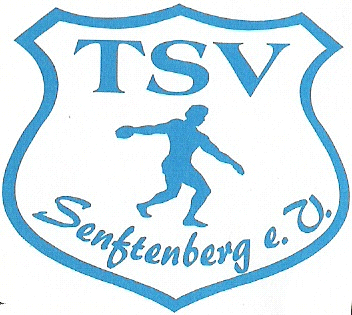 